PRIŠTEVANJE ENIC BREZ PREHODAODŠTEVANJE ENIC BREZ PREHODA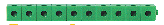 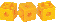 43 – 3 =                                     ( -3)RAČUNAMO Z DESETICAMI49 + 20 = 69+=49 – 20 = 29-=PRIŠTEVAMO IN ODŠTEVAMO ENICE31 + 3 = __31 + 4 = __31 + 5 = __31 + 6 = __31 + 7 = __31 + 8 = __32 + 3 = __32 + 4 = __32 + 5 = __32 + 6 = __32 + 7 = __33 + 3 = __33 + 4 = __33 + 5 = __33 + 6 = __34 + 3 = __34 + 4 = __34 + 5 = __35 + 3 = __35 + 4 = __35 + 5 = __41 + 3 = __41 + 4 = __41 + 5 = __41 + 6 = __41 + 7 = __21 + 8 = __42 + 3 = __42 + 4 = __42 + 5 = __22 + 6 = __42 + 7 = __43 + 3 = __43 + 4 = __43 + 5 = __23 + 6 = __24 + 3 = __40 + 4 = __44 + 5 = __20 + 5 =75 + 0 =11 + 3 =64 + 5 =53 + 3 =81 + 0 =26 + 2 =30 + 9 =91 + 3 =38 - 1 = __38 - 2 = __38 - 3 = __38 - 4 = __38 - 5 = __38 - 6 = __38 - 7 = __38 - 8 = __37 - 1 = __37 - 2 = __37 - 3 = __37 - 4 = __37 - 5 = __37 - 6 = __37 - 7 = __36 - 1 = __36 - 2 = __36 - 3 = __28 - 1 = __28 - 2 = __28 - 3 = __28 - 4 = __28 - 5 = __28 - 6 = __28 - 7 = __28 - 8 = __27 - 1 = __27 - 2 = __27 - 3 = __27 - 4 = __27 - 5 = __27 - 6 = __27 - 7 = __26 - 1 = __26 - 2 = __26 - 3 = __26 - 4 = __26 - 5 = __26 - 6 = __25 - 5 =75 - 0 =48 - 3 =65 - 3 =53 - 3 =81 - 0 =26 - 2 =39 - 6 =97 - 3 =38 + 10 = __38 - 20 = __38 + 30 = __48 - 40 = __48 - 30 = __48 + 20= __48 + 10 = __28 - 20 = __28 + 40 = __47 - 10 = __47 + 30 = __47 - 40 = __47 - 20 = __37 + 40 = __37 - 20 = __37 +30 = __27 - 20 = __27 + 30 = __36 - 10 = __36 - 20 = __36 - 30 = __80 + 0 = __80 + 1 = __80 + 2 = __80 + 3 = __80 + 4 = __80 + 5 = __80 + 6 = __80 + 7 = __80 + 8 = __80 + 9 = __81 + 0 = __81 + 1 = __81 + 3 = __81 + 4 = __81 + 5 = __81 + 6 = __81 + 7 = __81 + 8 = __82 + 0 = __82 + 1 = __82 + 2 = __82 + 3 = __82 + 4 = __82 + 5 = __82 + 6 = __82 + 7 = __83 + 0 = __83 + 1 = __83 + 2 = __83 + 3 = __83 + 4 = __83 + 5 = __83 + 6 = __84 + 0 = __84 + 1 = __84 + 2 = __84 + 3 = __84 + 4 = __84 + 5 = __85 + 0 = __85 + 1 = __85 + 2 = __85 + 3 = __85 + 4 = __86 + 0 = __86 + 1 = __86 + 2 = __86 + 3 = __87 + 0 = __87 + 1 = __87 + 2 = __88 + 0 = __88 + 1 = __89 + 0 = __89 - 0 = __89 - 1 = __89 - 2 = __89 - 3 = __89 - 4 = __89 - 5 = __89 - 6 = __89 - 7 = __89 - 8 = __89 - 9 = __88 - 0 = __88 - 1 = __88 - 2 = __88 - 3 = __88 - 4 = __88 - 5 = __88 - 6 = __88 - 7 = __88 - 8 = __87 - 0 = __87 - 1 = __87 - 2 = __87 - 3 = __87 - 4 = __87 - 5 = __87 - 6 = __87 - 7 = __86 - 0 = __86 - 1 = __86 - 2 = __86 - 3 = __86 - 4 = __86 - 5 = __86 - 6 = __85 - 0 = __85 - 1 = __85 - 2 = __85 - 3 = __85 - 4 = __85 - 5 = __84 - 0 = __84 - 1 = __84 - 2 = __84 - 3 = __84 - 4 = __83 - 0 = __83 - 1 = __83 - 2 = __83 - 3 = __82 - 0 = __82 - 1 = __82 - 2 = __81 - 0 = __81 - 1 = __80 - 0 = __